СОДЕРЖАНИЕ1. ОБЩИЕ ПОЛОЖЕНИЯНастоящее Положение разработано в соответствии с Градостроительным кодексом Российской Федерации (с изменениями и дополнениями), Федеральным законом от 01.12.2007 № 315-ФЗ «О саморегулируемых организациях», а также требованиями нормативных документов и Устава Ассоциации Саморегулируемой организации Межрегионального отраслевого объединения работодателей «Гильдия строителей Северо-Кавказского федерального округа» (далее – Ассоциация).Положение устанавливает порядок и способ ведения реестра членов Ассоциации в области строительства, реконструкции, капитального ремонта, сноса объектов капитального строительства (далее – реестр членов Ассоциации или Реестр).1.3. Реестр членов Ассоциации представляет собой информационный ресурс, содержащий на электронном носителе в соответствии с Федеральным законом от 27.07.2006г.No 149-ФЗ «Об информации, информационных технологиях и о защите информации», Федеральным законом от 7.06. 2013 г. N 113-ФЗ «О внесении изменений в отдельные законодательные акты Российской Федерации по вопросам обеспечения информационной открытости саморегулируемых организаций», другими нормативно-правовыми актами РФ, Положением о порядке раскрытия информации Ассоциации сведения о юридических лицах и индивидуальных предпринимателях, являющихся членами Ассоциации, а также сведения о лицах, прекративших членство в Ассоциации, предусмотренные положениями статьи 5517 Градостроительного кодекса Российской Федерации, а также положениями Федерального закона от 01.12.2007 № 315-ФЗ «О саморегулируемых организациях».1.4. Ведение реестра членов Ассоциации осуществляется в составе единого реестра членов саморегулируемых организаций (Единый реестр членов саморегулируемых организаций, основанных на членстве лиц, осуществляющих строительство  – информационный ресурс, содержащий систематизированную информацию о саморегулируемых организациях, основанных на членстве лиц, осуществляющих строительство, членах  саморегулируемой организации, а также сведения о лицах, прекративших членство в  саморегулируемой организации, полномочиями по ведению которого наделена Ассоциация «Национальное объединение строителей» (далее – НОСТРОЙ). 1.5. Форма Единого реестра членов СРО утверждена приказом Федеральной службы по экологическому, технологическому и атомному надзору от 25.03.2015 № 114) при условии размещения Ассоциацией такого реестра членов саморегулируемой организации на своем сайте в сети «Интернет».1.5. Форма ведения Реестра утверждается решением Совета Ассоциации на основе нормативно-правовых актов Национального объединения строителей и органа надзора за деятельностью саморегулируемых организаций в строительстве, и приложений к нему.1.6. Ведение реестра членов Ассоциации осуществляется Исполнительным органом Ассоциации.1.7. Лицо приобретает все права члена Ассоциации с даты внесения сведений о нем, предусмотренных настоящим положением, в реестр членов Ассоциации.РЕЕСТР ЧЛЕНОВ АССОЦИАЦИИ.2.1. Реестр членов Ассоциации – информационный ресурс, содержащий 
систематизированную информацию о членах Ассоциации, а также сведения о лицах, прекративших членство в Ассоциации.  2.2. В реестре членов Ассоциации в отношении каждого члена должны содержаться следующие сведения:регистрационный номер члена Ассоциации, дата его регистрации в реестре;сведения, позволяющие идентифицировать члена Ассоциации:а) фамилия, имя, отчество, место жительства, дата и место рождения, паспортные данные, номера контактных телефонов, идентификационный номер налогоплательщика, дата государственной регистрации физического лица в качестве индивидуального предпринимателя, государственный регистрационный номер записи о государственной регистрации индивидуального предпринимателя, место фактического осуществления деятельности (для индивидуального предпринимателя);б) полное и (в случае, если имеется) сокращенное наименование, дата государственной регистрации юридического лица, государственный регистрационный номер записи о государственной регистрации юридического лица, место нахождения юридического лица, номера контактных телефонов, идентификационный номер налогоплательщика, фамилия, имя, отчество лица, осуществляющего функции единоличного исполнительного органа юридического лица, и (или) руководителя коллегиального исполнительного органа юридического лица;сведения о наличии у члена Ассоциации права соответственно выполнять строительство, реконструкцию, капитальный ремонт объектов капитального строительства по договору строительного подряда, договору подряда на осуществление сноса объекта капитального строительства, заключаемому с использованием конкурентных способов заключения договоров; сведения о размере взноса в компенсационный фонд возмещения вреда, который внесен членом Ассоциации; сведения об уровне ответственности члена Ассоциации по обязательствам по договору строительного подряда, договору подряда на осуществление сноса объекта капитального строительства, в соответствии с которым указанным членом внесен взнос в компенсационный фонд возмещения вреда;сведения о размере взноса в компенсационный фонд  обеспечения договорных обязательств, который внесен членом Ассоциации; сведения об уровне ответственности члена Ассоциации по обязательствам по договору строительного подряда, договору подряда на осуществление сноса объекта капитального строительства, заключаемому с использованием конкурентных способов заключения договоров, в соответствии с которым указанным членом внесен взнос в компенсационный фонд обеспечения договорных обязательств; сведения о соответствии члена Ассоциации условиям членства в Ассоциации, предусмотренным законодательством Российской Федерации и (или) внутренними документами Ассоциации; сведения о результатах проведенных Ассоциацией проверок члена Ассоциации и фактах применения к нему дисциплинарных и иных взысканий (в случае, если такие проверки проводились и (или) такие взыскания налагались);сведения о приостановлении, о возобновлении, об отказе в возобновлении права осуществлять строительство, реконструкцию, капитальный ремонт, снос объектов капитального строительства;сведения о прекращении членства индивидуального предпринимателя или юридического лица в  Ассоциации;сведения о наличии договора страхования гражданской ответственности, в том числе сведения о страховщике (включая сведения о месте его нахождения, об имеющейся лицензии и информацию, предназначенную для установления контакта) и о размере страховой суммы по договору страхования гражданской ответственности члена Ассоциации, если требование, предусматривающее наличие такого договора страхования ответственности, является условием членства в Ассоциации;сведения о наличии договора страхования обеспечения договорных обязательств, в том числе сведения о страховщике (включая сведения о месте его нахождения, об имеющейся лицензии и информацию, предназначенную для установления контакта) и о размере страховой суммы по договору страхования обеспечения договорных обязательств ответственности члена Ассоциации, если требование, предусматривающее наличие такого договора страхования ответственности, является условием членства в Ассоциации;2.3. В отношении лиц, прекративших свое членство в Ассоциации, в реестре членов Ассоциации наряду с информацией, указанной в пункте 2.2 настоящего Положения, должна содержаться информация о дате прекращения членства в Ассоциации и об основаниях такого прекращения.2.4.  Раскрытию на официальном сайте подлежат сведения, указанные в пункте 2.2 настоящего Положения, за исключением сведений о месте жительства, паспортных данных (для индивидуального предпринимателя) и иных сведений, если доступ к ним ограничен федеральными законами.2.5. Ассоциация ведет реестр членов Ассоциации со дня внесения сведений о ней в государственный реестр саморегулируемых организаций в соответствии с требованиями, установленными законодательством Российской Федерации.2.6. Член Ассоциации обязан уведомлять Ассоциацию в письменной форме или путем направления электронного документа о наступлении любых событий, влекущих за собой изменение информации, содержащейся в реестре членов Ассоциации, в течение трех рабочих дней со дня, следующего за днем наступления таких событий.2.7. В реестре членов Ассоциации могут содержаться иные сведения о члене Ассоциации, которые добровольно предоставлены юридическим лицом или индивидуальным предпринимателем в Ассоциацию.3. ВЕДЕНИЕ РЕЕСТРА ЧЛЕНОВ АССОЦИАЦИИ.3.1. В день вступления в силу решения Ассоциации о приеме индивидуального предпринимателя или юридического лица в члены, Ассоциация размещает такое решение на своем сайте в сети «Интернет»,  вносит в реестр членов Ассоциации сведения о приеме индивидуального предпринимателя или юридического лица в члены Ассоциации, направляет в НОСТРОЙ уведомление о принятом решении. В случае принятия иного  решения в отношении члена, Ассоциация, в день принятия такого решения, размещает такое решение на своем сайте в сети «Интернет», вносит в реестр членов Ассоциации соответствующие сведения в отношении такого члена Ассоциации или вносит изменения в сведения, содержащиеся в указанном реестре, и направляет в НОСТРОЙ уведомление о принятом решении..3.2. Сведения об изменении  уровня ответственности члена Ассоциации по обязательствам по договору  строительного подряда, договору подряда на осуществление сноса объекта капитального строительства и (или) уровня ответственности члена Ассоциации по обязательствам по договору строительного подряда, договору подряда на осуществление сноса объекта капитального строительства, заключаемому с использованием конкурентных способов заключения договоров, а также  сведения о приостановлении, о возобновлении, об отказе в возобновлении или о прекращении членства индивидуального предпринимателя или юридического лица вносятся в реестр членов Ассоциации в день принятия соответствующего решения.3.3. Ассоциация, в день поступления в нее заявления члена Ассоциации о добровольном прекращении его членства в Ассоциации, вносит в реестр членов Ассоциации сведения о прекращении членства индивидуального предпринимателя или юридического лица в Ассоциации и в течение трех дней, со дня поступления указанного заявления на бумажном носителе или в этот же день в случае его поступления в форме электронного документа (пакета электронных документов), направляет в НОСТРОЙ уведомление об этом.3.4. Уведомления о приеме индивидуального предпринимателя или юридического лица в члены Ассоциации, о внесении изменений в реестр членов Ассоциации, о прекращении членства индивидуального предпринимателя или юридического лица в Ассоциации могут быть направлены в НОСТРОЙ на бумажном носителе или в форме электронных документов (пакета электронных документов), подписанных Ассоциацией с использованием усиленной квалифицированной электронной подписи3.5. Исполнительный орган Ассоциации несет ответственность за неисполнение или ненадлежащее исполнение обязанностей по ведению и хранению реестра членов Ассоциации, в том числе обеспечение конфиденциальности информации реестра и предоставление недостоверных или неполных данных.3.6. Исполнительный орган Ассоциации обязан обеспечить хранение реестра членов Ассоциации в течение всего срока деятельности Ассоциации.4. ПРЕДОСТАВЛЕНИЕ ИНФОРМАЦИИ ИЗ РЕЕСТРА ЧЛЕНОВ АССОЦИАЦИИ.4.1 Содержащиеся в реестре членов Ассоциации сведения о конкретном индивидуальном предпринимателе или юридическом лице предоставляются в виде выписки из реестра членов Ассоциации по запросам граждан и юридических лиц. Выпиской подтверждаются сведения, содержащиеся в реестре членов Ассоциации на дату выдачи выписки. Выдача выписок из реестра учитывается в журнале учета выписок из реестра членов Ассоциации, который может вестись Ассоциацией в бумажном или в электронном виде4.2 Форма выписки из реестра членов Ассоциации устанавливается органом надзора за саморегулируемыми организациями.4.3 Срок предоставления содержащихся в реестре членов Ассоциации сведений не может быть более трех рабочих дней со дня получения Ассоциацией соответствующего запроса.4.4 Срок действия выписки из реестра членов Ассоциации составляет 30 календарных дней с даты ее выдачи.5. ЗАКЛЮЧИТЕЛЬНЫЕ ПОЛОЖЕНИЯ.5.1. Утверждение настоящего Положения, внесение в него изменений и дополнений относится к исключительной компетенции Общего собрания членов Ассоциации и принимается квалифицированным большинством (в 2/3) голосов общего числа членов, присутствующих на собрании.5.2. Настоящее Положение, изменения, внесенные в него, решение о признании настоящего Положения утратившим силу в срок не позднее чем через три рабочих дня со дня их принятия Общим собранием членов Ассоциации, подлежат размещению на официальном сайте саморегулируемой организации и направлению на бумажном носителе или в форме электронных документов (пакета электронных документов), подписанных саморегулируемой организацией с использованием усиленной квалифицированной электронной подписи, в орган надзора за саморегулируемыми организациями.5.3. После вступления в силу настоящего Положения, признать утратившим силу Положение «О ведении реестра членов Ассоциации», утвержденного решением Общего собрания членов Ассоциации СРО "Гильдия строителей Северо-Кавказского федерального округа" (Протокол № 21 от 23 марта 2017 г.).Приложение №1ВЫПИСКАИЗ РЕЕСТРА ЧЛЕНОВ САМОРЕГУЛИРУЕМОЙ ОРГАНИЗАЦИИ(Действительна до утверждении ФС "РТН" новой формы выписки)Саморегулируемая организация,основанная на членстве лиц, осуществляющих строительство Ассоциация Саморегулируемая организация 
Межрегиональное отраслевое объединение работодателей 
«Гильдия строителей Северо – Кавказского федерального округа»367014, Российская Федерация, Республика Дагестан, город Махачкала, проспект А. Акушинского, дом № 98 «Е»
Регистрационный номер в государственном реестре саморегулируемых организаций: 
СРО-С-028-17082009______________________      _____________       ___________________________         (должность                              (подпись)                    (инициалы, фамилия)уполномоченного лица)М.П.--------------------------------<*> Пункты 8, 9 и 10 не применяются с 1 июля 2017 года.Приложение №2Саморегулируемая организация,основанная на членстве лиц, осуществляющих строительство Ассоциация Саморегулируемая организация 
Межрегиональное отраслевое объединение работодателей 
«Гильдия строителей Северо – Кавказского федерального округа»367014, Российская Федерация, Республика Дагестан, город Махачкала, проспект А. Акушинского, дом № 98 «Е»
Регистрационный номер в государственном реестре саморегулируемых организаций: 
СРО-С-028-17082009УВЕДОМЛЕНИЕОБ ОТСУТСТВИИ ЗАПРАШИВАЕМЫХ СВЕДЕНИЙВ РЕЕСТРЕ ЧЛЕНОВ САМОРЕГУЛИРУЕМОЙ ОРГАНИЗАЦИИПо состоянию на дату предоставления информации настоящим уведомляется, что сведения  о (полное наименование юридического лица, адрес (место нахождения), ИНН)(ФИО индивидуального предпринимателя, ИНН, дата рождения, место жительства)отсутствуют в реестре саморегулируемой организации.                     (Должность руководителя                                                   (подпись)                                                       (расшифровка подписи)
          исполнительного органа организации)                                                            М.П.
«         »    __________ 20___ г                      Приложение №3
ЖУРНАЛ УЧЕТА СВЕДЕНИЙ,ВЫДАННЫХ ИЗ РЕЕСТРА ЧЛЕНОВ САМОРЕГУЛИРУЕМОЙ ОРГАНИЗАЦИИСаморегулируемая организация,основанная на членстве лиц, осуществляющих строительство Ассоциация Саморегулируемая организация 
Межрегиональное отраслевое объединение работодателей 
«Гильдия строителей Северо – Кавказского федерального округа»В журнале пронумеровано и прошнуровано _______________ страниц.                     (Должность руководителя                                                   (подпись)                                                       (расшифровка подписи)
          исполнительного органа организации)                                                               М.П.  
«         »    __________ 20___ г        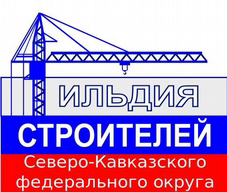 АССОЦИАЦИЯСАМОРЕГУЛИРУЕМАЯ ОРГАНИЗАЦИЯМЕЖРЕГИОНАЛЬНОЕ ОТРАСЛЕВОЕ ОБЪЕДИНЕНИЕ РАБОТОДАТЕЛЕЙ«ГИЛЬДИЯ СТРОИТЕЛЕЙ СЕВЕРО-КАВКАЗСКОГО ФЕДЕРАЛЬНОГО ОКРУГА»(Ассоциация СРО «ГС СКФО»)ПОЛОЖЕНИЕ О ВЕДЕНИИ РЕЕСТРА ЧЛЕНОВ АССОЦИАЦИИ(новая редакция)МАХАЧКАЛА 2019 г.1.РАЗРАБОТАНОИсполнительным органом Ассоциации СРО «ГС СКФО»2.ПРЕДСТАВЛЕНО НА РАССМОТРЕНИЕСоветом Ассоциации СРО «ГС СКФО»3.УТВЕРЖДЕНОРешением Общего собрания членов Ассоциации СРО "Гильдия строителей Северо-Кавказского федерального округа"Протокол № 21 от 23 марта 2017 г.4.ВНЕСЕНЫ ИЗМЕНЕНИЯРешением Общего собрания членов Ассоциации СРО "Гильдия строителей Северо-Кавказского федерального округа"(протокол № 24 от 25 апреля 2019 г.).5.ВВОДИТСЯ ВЗАМЕНПоложения «О ведении реестра членов Ассоциации», утвержденного решением Общего собрания членов Ассоциации СРО "Гильдия строителей Северо-Кавказского федерального округа" (Протокол № 21 от 23 марта 2017 г.).6.ВВОДИТСЯ В ДЕЙСТВИЕСо дня внесения сведений о нем в государственный реестр саморегулируемых организаций, основанных на членстве лиц, осуществляющих строительство.1.Общие положения…………………………………………………………42.Реестр членов  Ассоциации ……………………...….53.Ведение реестра членов  Ассоциации ……………...74.Предоставление информации из реестра членов Ассоциации…………85.Заключительные положения……………………………………………...86.Приложения………………………………………………………………..10«    » 20№N п/пНаименованиеСведения1Сведения о члене саморегулируемой организации: идентификационный номер налогоплательщика, полное и сокращенное (при наличии) наименование юридического лица, адрес места нахождения, фамилия, имя, отчество индивидуального предпринимателя, дата рождения, место фактического осуществления деятельности, регистрационный номер члена саморегулируемой организации в реестре членов и дата его регистрации в реестре членов2Дата и номер решения о приеме в члены саморегулируемой организации, дата вступления в силу решения о приеме в члены саморегулируемой организации3Дата и номер решения об исключении из членов саморегулируемой организации, основания исключения4Сведения о наличии у члена саморегулируемой организации права соответственно выполнять инженерные изыскания, осуществлять подготовку проектной документации, строительство, реконструкцию, капитальный ремонт объектов капитального строительства по договору подряда на выполнение инженерных изысканий, подготовку проектной документации, по договору строительного подряда, заключаемым с использованием конкурентных способов заключения договоров:а) в отношении объектов капитального строительства (кроме особо опасных, технически сложных и уникальных объектов, объектов использования атомной энергии);б) в отношении особо опасных, технически сложных и уникальных объектов капитального строительства (кроме объектов использования атомной энергии);в) в отношении объектов использования атомной энергии5Сведения об уровне ответственности члена саморегулируемой организации по обязательствам по договору подряда на выполнение инженерных изысканий, подготовку проектной документации, по договору строительного подряда, в соответствии с которым указанным членом внесен взнос в компенсационный фонд возмещения вреда6Сведения об уровне ответственности члена саморегулируемой организации по обязательствам по договорам подряда на выполнение инженерных изысканий, подготовку проектной документации, по договорам строительного подряда, заключаемым с использованием конкурентных способов заключения договоров, в соответствии с которым указанным членом внесен взнос в компенсационный фонд обеспечения договорных обязательств7Сведения о приостановлении права выполнять инженерные изыскания, осуществлять подготовку проектной документации, строительство, реконструкцию, капитальный ремонт объектов капитального строительства8 <*>Номер и дата выдачи свидетельства о допуске к определенному виду или видам работ, которые оказывают влияние на безопасность объектов капитального строительства. Свидетельство выдано взамен ранее выданного свидетельства (номер свидетельства, дата выдачи)9 <*>Перечень видов работ, которые оказывают влияние на безопасность объектов капитального строительства и к которым член саморегулируемой организации имеет свидетельство о допуске:а) в отношении объектов капитального строительства (кроме особо опасных и технически сложных объектов, объектов использования атомной энергии);б) в отношении особо опасных и технически сложных объектов капитального строительства (кроме объектов использования атомной энергии);в) в отношении объектов использования атомной энергии10 <*>Сведения о приостановлении, о возобновлении, об отказе в возобновлении или о прекращении действия свидетельства о допуске члена саморегулируемой организации к определенному виду или видам работ, которые оказывают влияние на безопасность объектов капитального строительства№
п/пДата выдачи сведенийФорма выдачи сведенийЛицо, в отношении которого выдаются сведенияПолучатель сведенийРасписка в получении, либо номер почтового отправления